Hmyz s proměnou dokonalouVývoj:vajíčko              larva               kukla              dospělec- larva není podobná dospělciBlechy- mají bodavě sací ústní ústrojí- nemají křídla, mají zploštělé tělo, 3. pár končetin přizpůsoben ke skoku- cizopasníci (pouze dospělec, larvy žijí mimo hostitele a živí se zbytky)- mohou přenášet onemocněnípř. blecha obecná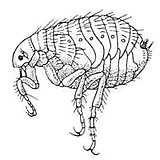 Síťokřídlí- mají 2 páry křídel s výraznou sítí žilek- kousací ústní ústrojí → draví (potravu vysávají)- špatní letcipř. zlatoočko obecné - živí se mšicemi                                       - vajíčka na „stopkách“     mravkolev  běžný - larva si vyhrabává jamky  v písku nebo v zemi,                                        do kterých chytá kořist - hlavně mravenceMotýli- mají 2 páry pestrých křídel pokrytých šupinkami- sací ústní ústrojí = sosák- larva = housenka, je býložravábělásek zelný – housenky jsou škůdci na zeleniněžluťásek řešetlákový - pohlavní dvojtvárnost (samička je bílá,                                         sameček žlutý)babočka paví okobabočka kopřivovábabočka admirálmodrásekotakárek fenyklovýlišaj smrtihlavpřástevník medvědímůrapíďalka - housenky mohou škoditbekyně mniška - housenka požírá jehličí → škůdce v leseobaleč jablečný -škůdce na jabloních, „červ“ v jablku = housenkamol šatní - jeho housenky „ožírají“ oděvybourec morušový - z kukel housenek se vyrábí hedvábíElektrické spotřebičeZařízení, která se připojují ke zdrojům elektrického napětí, jsou elektrické spotřebiče.Podle účinků je můžeme dělit na:tepelné př. žehličkasvětelné př. žárovkapohybové př. vrtačkachemické př. galvanické pokovování mincíSpotřebiče mají vyznačen druh a velikost napětí, ke kterému má bát připojen.Elektrický obvodSchéma obvodu je zjednodušený obrázek obvodu.Schematické značky:zdroj	spínačžárovka	vodič